Objednací listč. 160/23/7 Předmět objednávky 	Množství	Předpokl. cena Kč 	Celkem (s DPH): 	154 000,00 Kč Popis objednávky:Termín dodání: 9. 6. 2023 Bankovní spojení: ČSOB, a.s., č.ú.: 182050112/0300	IČ: 00251810	DIČ: CZ00251810Upozornění: 	Dodavatel je oprávněn vystavit fakturu až po řádném dokončení a předání díla.	Na faktuře uveďte číslo naší objednávky. Kopii objednávky vraťte s fakturou na adresu: Městský úřad Strakonice, Velké náměstí 2, 386 01 Strakonice, případně na e-mailovou adresu posta@mu-st.cz.Schválil:	Ing. Jana Narovcová	vedoucí odboruSprávce rozpočtu: 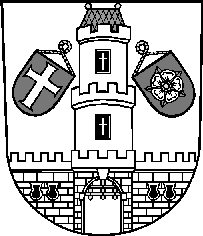 Město StrakoniceMěsto StrakoniceMěstský úřad StrakoniceOdbor majetkovýVelké náměstí 2386 01 StrakoniceVyřizuje:Telefon:E-mail:Datum: 29. 5. 2023Dodavatel:Interiéry Choura s.r.o.Prof. Skupy 1105386 01  StrakoniceIČ: 25189492 , DIČ: CZ251894921.Oprava podlahy ve třídě ZŠ Dukelská1154 000,00